______________Annex 2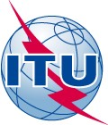 ITU World Radiocommunication Seminar 2014 (WRS-14)
Geneva, 8-12 December 2014Annex 2ITU World Radiocommunication Seminar 2014 (WRS-14)
Geneva, 8-12 December 2014Annex 2ITU World Radiocommunication Seminar 2014 (WRS-14)
Geneva, 8-12 December 2014Annex 2ITU World Radiocommunication Seminar 2014 (WRS-14)
Geneva, 8-12 December 2014Annex 2ITU World Radiocommunication Seminar 2014 (WRS-14)
Geneva, 8-12 December 2014Annex 2ITU World Radiocommunication Seminar 2014 (WRS-14)
Geneva, 8-12 December 2014Please return to:Administration Service (ADM) ITU/BDT - Geneva SwitzerlandAdministration Service (ADM) ITU/BDT - Geneva SwitzerlandE-mail bdtfellowships@itu.int Tel: +41 22 730 5487 / 5095 Fax: +41 22 730 5778E-mail bdtfellowships@itu.int Tel: +41 22 730 5487 / 5095 Fax: +41 22 730 5778Request for a fellowship to be submitted before 10 October 2014Request for a fellowship to be submitted before 10 October 2014Request for a fellowship to be submitted before 10 October 2014Request for a fellowship to be submitted before 10 October 2014Request for a fellowship to be submitted before 10 October 2014Participation of women is encouragedParticipation of women is encouragedCountry		Name of the Administration or Organization		Mr. / Ms.				   		(family name)	(given name)Title _________________________________________________________________	Country		Name of the Administration or Organization		Mr. / Ms.				   		(family name)	(given name)Title _________________________________________________________________	Country		Name of the Administration or Organization		Mr. / Ms.				   		(family name)	(given name)Title _________________________________________________________________	Country		Name of the Administration or Organization		Mr. / Ms.				   		(family name)	(given name)Title _________________________________________________________________	Country		Name of the Administration or Organization		Mr. / Ms.				   		(family name)	(given name)Title _________________________________________________________________	Address ________________________________________________________________________________________________		________________________________________________________________________________________________

Tel.:	___________________________________     Fax:  _________________________________________________

e-mail:	_______________________________________________________________PASSPORT INFORMATION :Date of birth	_______________________________________________	Nationality			Passport number		Date of issue			In (place)			Valid until (date)		Address ________________________________________________________________________________________________		________________________________________________________________________________________________

Tel.:	___________________________________     Fax:  _________________________________________________

e-mail:	_______________________________________________________________PASSPORT INFORMATION :Date of birth	_______________________________________________	Nationality			Passport number		Date of issue			In (place)			Valid until (date)		Address ________________________________________________________________________________________________		________________________________________________________________________________________________

Tel.:	___________________________________     Fax:  _________________________________________________

e-mail:	_______________________________________________________________PASSPORT INFORMATION :Date of birth	_______________________________________________	Nationality			Passport number		Date of issue			In (place)			Valid until (date)		Address ________________________________________________________________________________________________		________________________________________________________________________________________________

Tel.:	___________________________________     Fax:  _________________________________________________

e-mail:	_______________________________________________________________PASSPORT INFORMATION :Date of birth	_______________________________________________	Nationality			Passport number		Date of issue			In (place)			Valid until (date)		Address ________________________________________________________________________________________________		________________________________________________________________________________________________

Tel.:	___________________________________     Fax:  _________________________________________________

e-mail:	_______________________________________________________________PASSPORT INFORMATION :Date of birth	_______________________________________________	Nationality			Passport number		Date of issue			In (place)			Valid until (date)		CONDITIONSCONDITIONSCONDITIONSCONDITIONSCONDITIONS1. One fellowship per eligible country (request will be revised in first come-first served and fellowships granted until exhausting resources)1. One fellowship per eligible country (request will be revised in first come-first served and fellowships granted until exhausting resources)1. One fellowship per eligible country (request will be revised in first come-first served and fellowships granted until exhausting resources)1. One fellowship per eligible country (request will be revised in first come-first served and fellowships granted until exhausting resources)1. One fellowship per eligible country (request will be revised in first come-first served and fellowships granted until exhausting resources)2. One return ECO class air ticket by the most direct/economical route.2. One return ECO class air ticket by the most direct/economical route.2. One return ECO class air ticket by the most direct/economical route.2. One return ECO class air ticket by the most direct/economical route.2. One return ECO class air ticket by the most direct/economical route.3. A daily allowance to cover accommodation, meals and incidental expense.3. A daily allowance to cover accommodation, meals and incidental expense.3. A daily allowance to cover accommodation, meals and incidental expense.3. A daily allowance to cover accommodation, meals and incidental expense.3. A daily allowance to cover accommodation, meals and incidental expense.4. Imperative that fellows be present first day/end of the Seminar.4. Imperative that fellows be present first day/end of the Seminar.4. Imperative that fellows be present first day/end of the Seminar.4. Imperative that fellows be present first day/end of the Seminar.4. Imperative that fellows be present first day/end of the Seminar.Signature of fellowship candidate			Date		Signature of fellowship candidate			Date		Signature of fellowship candidate			Date		Signature of fellowship candidate			Date		Signature of fellowship candidate			Date		TO VALIDATE FELLOWSHIP REQUEST, NAME AND SIGNATURE OF CERTIFYING OFFICIAL DESIGNATING PARTICIPANT MUST BE COMPLETED BELOW WITH OFFICIAL STAMP.Signature  ___________________________________________________  Date   _____________________________________TO VALIDATE FELLOWSHIP REQUEST, NAME AND SIGNATURE OF CERTIFYING OFFICIAL DESIGNATING PARTICIPANT MUST BE COMPLETED BELOW WITH OFFICIAL STAMP.Signature  ___________________________________________________  Date   _____________________________________TO VALIDATE FELLOWSHIP REQUEST, NAME AND SIGNATURE OF CERTIFYING OFFICIAL DESIGNATING PARTICIPANT MUST BE COMPLETED BELOW WITH OFFICIAL STAMP.Signature  ___________________________________________________  Date   _____________________________________TO VALIDATE FELLOWSHIP REQUEST, NAME AND SIGNATURE OF CERTIFYING OFFICIAL DESIGNATING PARTICIPANT MUST BE COMPLETED BELOW WITH OFFICIAL STAMP.Signature  ___________________________________________________  Date   _____________________________________TO VALIDATE FELLOWSHIP REQUEST, NAME AND SIGNATURE OF CERTIFYING OFFICIAL DESIGNATING PARTICIPANT MUST BE COMPLETED BELOW WITH OFFICIAL STAMP.Signature  ___________________________________________________  Date   _____________________________________